ПРОЕКТ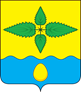 ОМСКИЙ  МУНИЦИПАЛЬНЫЙ  РАЙОН ОМСКОЙ  ОБЛАСТИАдминистрация Иртышского сельского поселенияПОСТАНОВЛЕНИЕ____________________     №   __________Об утверждении Порядка организации исполнения в администрации Иртышского сельского поселения Омского муниципального района Омской области поручений и указаний Президента Российской Федерации Во исполнение Указа Президента Российской Федерации от 28.03.2011 
№ 352 «О мерах по совершенствованию организации исполнения поручений и указаний Президента Российской Федерации», руководствуясь Указом Губернатора Омской области от 23.06.2021 № 96 «О мерах по совершенствованию организации контроля и исполнения поручений и указаний Президента Российской Федерации в Омской области», в целях совершенствования работы по исполнению поручений и указаний Президента Российской Федерации ПОСТАНОВЛЯЮ:1. Утвердить Порядок организации исполнения в администрации Иртышского сельского поселения Омского муниципального района Омской области поручений и указаний Президента Российской Федерации, согласно приложению.  2. Настоящее постановление подлежит опубликованию (обнародованию), а также размещению на сайте Иртышского сельского поселения и вступает в силу с момента его официального опубликования.3. Контроль за исполнением постановления оставляю за собой.Глава сельского поселения                                                          И.В.БарабановПорядок организации исполнения в администрации Иртышского сельского поселения Омского муниципального района Омской области поручений и указаний Президента Российской Федерации 1. Настоящий Порядок организации исполнения в администрации Иртышского сельского поселения Омского муниципального района Омской  области (далее - Администрация) поручений и указаний Президента Российской Федерации распространяется на поручения и указания Президента Российской Федерации, находящиеся на исполнении в Омской области, затрагивающие вопросы местного значения и направленные в установленном порядке в Администрацию (далее - Поручения). 2. Организацию и контроль деятельности Администрации по исполнению Поручений осуществляет заместитель главы Иртышского сельского поселения.3. Все Поручения, в том числе в виде информации (запроса) от органа государственной власти Омской области, в день поступления в Администрацию регистрируются и представляются на рассмотрение Главе Администрации (далее - Глава). 4. Решение Главы по вопросам исполнения Поручения оформляется в виде резолюции, в которой в обязательном порядке определяются исполнитель (исполнители) из числа должностных лиц Администрации и сроки исполнения Поручения. 5. Если в соответствии с резолюцией главы исполнение Поручения возложено на нескольких должностных лиц, то координация его исполнения и ответственность за его исполнение возлагается на должностное лицо, указанное в резолюции первым или в отношении которого в резолюции содержатся слова "свод", "обобщение" (далее - ответственный исполнитель в Администрации). Должностные лица, указанные в резолюции Главы после ответственного исполнителя, обеспечивают исполнение Поручения в пределах установленной компетенции и являются соисполнителями Поручения (далее - соисполнители в Администрации). Глава, заместитель Главы, ответственный исполнитель в Администрации несут персональную ответственность за обеспечение исполнения Поручения по существу и в установленные сроки. Соисполнители в Администрации представляют ответственному исполнителю информацию (предложения, справки, данные о результатах исполнения Поручения в пределах компетенции) в установленный Главой срок, а в случае, если такой срок не установлен, - в течение первой половины срока, отведенного на исполнение. 6. Учет, исполнение и контроль осуществляются в отношении каждого Поручения, изложенного в конкретных пунктах, подпунктах, частях, абзацах указов, распоряжений, директив, перечней поручений, поручений и указаний Президента Российской Федерации. Поручения, запросы от органа государственной власти Омской области, а также ответы на Поручения и вся переписка по их исполнению формируется в отдельное дело согласно утвержденной номенклатуре дел на соответствующий год. 7. Глава Администрации в течение 10 (Десяти) рабочих дней со дня поступления Поручения в Администрацию утверждает разработанный план работы по исполнению Поручения. План должен содержать мероприятия, необходимые для достижения поставленных в Поручении задач на территории Омского муниципального района Омской области 8. Для оценки хода исполнения Поручения Глава Администрации вправе проводить организационные мероприятия, запрашивать у ответственного исполнителя в Администрации промежуточную информацию о мерах, принятых для исполнения Поручения. 9. Ответственный исполнитель в Администрации организует работу по подготовке информации об исполнении Поручения в срок не позднее чем за 3 (три) дня до наступления срока, установленного Главой, а также обеспечивает направление информации в орган исполнительной власти Омской области, являющийся ответственным исполнителем Поручения в соответствии с резолюцией Губернатора Омской области (в соответствии с поступившим запросом). 10. Информация, указанная в пункте 9 настоящего Порядка, должна содержать: 1) реквизиты Поручения; 2) мероприятия, проведенные в целях реализации Поручения, и конкретные достигнутые результаты исполнения Поручения (допускается оформлять в виде приложения к информации); 3) перечень правовых актов, соглашений, муниципальных контрактов (с указанием реквизитов), принятых (заключенных) во исполнение Поручения; 4) вопросы, возникающие в связи с исполнением Поручения; 5) вывод о степени завершенности работы по исполнению Поручения, а в случае его неисполнения - причины и конкретные меры, принимаемые для обеспечения его исполнения. 11. Информация об исполнении Поручения готовится за подписью Главы Администрации, если Поручением не предусмотрено иное. До предоставления на подпись проект информации согласовывается с соисполнителями, юридической службой Администрации (при ее наличии), заместителем Главы Администрации. 12. В случае нарушения срока исполнения Поручения, установленного резолюцией Главы, срока направления информации в орган исполнительной власти Омской области, являющийся ответственным исполнителем Поручения в соответствии с резолюцией Губернатора Омской области, Глава в соответствии с действующим законодательством рассматривает вопрос применения дисциплинарного взыскания к сотрудникам Администрации, допустившим неисполнение (ненадлежащее исполнение) Поручения.Утвержденпостановлением администрации Иртышского сельского поселенияОмского муниципального района Омской области от ____________________  № ____